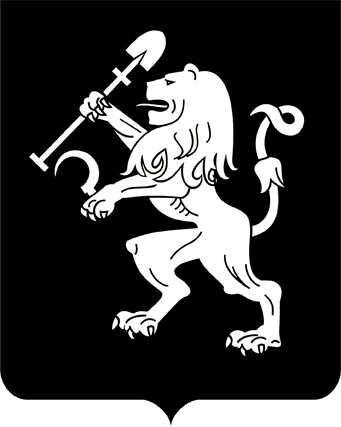 АДМИНИСТРАЦИЯ ГОРОДА КРАСНОЯРСКАРАСПОРЯЖЕНИЕО внесении изменений в распоряжение администрации города от 10.06.2016 № 168-рВ соответствии с постановлением администрации города                       от 05.09.2011 № 359 «Об утверждении Порядка разработки и утверждения административных регламентов предоставления муниципальных услуг администрацией города Красноярска и внесении изменений в постановление Главы города от 25.02.2009 № 57»,  руководствуясь статьями 41, 58, 59 Устава города Красноярска:1. Внести в приложение к распоряжению администрации города           от 10.06.2016 № 168-р «Об утверждении Административного регла-мента предоставления муниципальной услуги по принятию решения            об установлении, изменении и отмене муниципальных маршрутов регулярных перевозок в городе Красноярске» (далее – Регламент) следующие изменения:1) пункт 3 после абзаца второго дополнить абзацем следующего содержания: «лично (через уполномоченного представителя) в краевое государственное бюджетное учреждение «Многофункциональный центр предоставления государственных и муниципальных услуг»;»;2) дополнить Регламент приложением 5 в редакции согласно приложению к настоящему распоряжению.2. Настоящее распоряжение опубликовать в газете «Городские новости» и разместить на официальном сайте администрации города.Глава города 							                  С.В. ЕреминПриложение  к распоряжению администрации городаот ____________№ __________«Приложение 5 к Административному регламентупредоставления муниципальнойуслуги по принятию решенияоб установлении, изменении и отмене муниципальных маршрутов регулярныхперевозок в городе КрасноярскеТЕХНОЛОГИЧЕСКАЯ СХЕМА предоставления муниципальной услугиРаздел 1. Общие сведения о муниципальной услугеРаздел 2. Общие сведения о муниципальной услугеРаздел 3. Сведения о заявителях муниципальной услугиРаздел 4. Документы, предоставляемые заявителем для получения муниципальной услугиРаздел 5. Документы и сведения, получаемые посредством межведомственного информационного взаимодействия Раздел 6. Результат муниципальной услугиРаздел 7. Технологические процессы предоставления муниципальной услугиРаздел 8. Особенности предоставления муниципальной услуги в электронной форме21.06.2019№ 177-р№п/пПараметрЗначение параметра/состояние1231Наименование органа, предоставляющего муниципальную услугудепартамент транспорта администрации города Красноярска (Департамент)2Номер услуги в федеральном реестре государственных и муниципальных услуг24000000100006968613Полное наименование муниципальной услугипринятие решения об установлении, изменении и отмене муниципальных маршрутов регулярных перевозок в городе Красноярске4Краткое наименование муниципальной услугипринятие решения об установлении, изменении и отмене муниципальных маршрутов регулярных перевозок в городе Красноярске5Административный регламент предоставления муниципальной услугираспоряжение администрации города от 10.06.2016 № 168-р «Об  утверждении Административного регламента предоставления муниципальной услуги по принятию решения об установлении, изменении и отмене муниципальных маршрутов регулярных перевозок в городе Красноярске» (Регламент)6Перечень подуслугнет7Способы оценки качества предоставления муниципальной услугиофициальный сайт администрации города Красноярска: www.admkrsk.ru (Сайт)Срок предоставления услуги в зависимости от условийСрок предоставления услуги в зависимости от условийОснования для отказа 
в приеме документовОснования для отказа в предоставлении услуги (подуслуги)Основания приостановления предоставления услуги Срок приостановления предоставления услугиПлата за предоставления услугиПлата за предоставления услугиПлата за предоставления услугиСпособ обращения за получением услугиСпособ получения результата услугипри по-даче заявления по месту жительствапри подаче заявления не по месту жительства (месту нахождения юридического лица)Основания для отказа 
в приеме документовОснования для отказа в предоставлении услуги (подуслуги)Основания приостановления предоставления услуги Срок приостановления предоставления услугиналичие платы (государственной пошлины)реквизиты нормативного правового акта, являющегося основанием для взимания платы (государственной пошлины)КБК для взимания платы (государственной пош-лины), 
в том числе через МФЦСпособ обращения за получением услугиСпособ получения результата услуги123456789101130 дней-нетпо заявлениям об установлении новых либо изменении существующих маршрутов: 1) указание заявителем недостоверных сведений в заявлении об установлении или изменении маршрута;2) непредставление заявителем одного или нескольких документов, предусмотренных пунктом 13 Регламента;3) несоответствие обустройства остановочных пунктов маршрута требованиям, установленным национальным стандартом, нормативными правовыми актами Российской Федерации;4) несоответствие маршрута требованиям, установленным Правилами обеспечения безопасности перевозок пассажиров и грузов автомобильным транспортом и городским наземным электрическим транспортом, утвержденными приказом Минтранса России от 15.01.2014 № 7;5) несоответствие технического состояния улиц, автомобильных дорог местного значения, по которым проходит маршрут, и размещенных на них искусственных дорожных сооружений максимально полной массе и (или) габаритам транспортных средств, которые предлагается использовать для осуществления регулярных перевозок по данному маршруту;6) предложение о включении в состав маршрута остановочных пунктов, пропускная способность которых при условии определения ее в порядке, установленном федеральным органом исполнительной власти, осуществляющим функции по выработке государственной политики и нормативно-правовому регулированию в сфере транспорта, превышена.По заявлениям об отмене существующих маршрутов: 1) наличие потребности населения в перевозках по данному маршруту, установленной данными, полученными при обследовании пассажиропотоков, введение в эксплуатацию новых жилых зон и массивов, создание крупных предприятий торговли, медицинских учреждений, спортивных объектов, баз отдыха и иных социально значимых объектов, изменение дорожной и градостроительной ситуации;2) данные, предусмотренные документом планирования регулярных перевозок по муниципальным маршрутам города Красноярсканет-нет--личное обращение в Департамент;личное обращение в МФЦ;Сайт;почтовая связьпочтовая связь;в МФЦ на бумажном носителе, полученном из Департамента;через «Личный кабинет» на Сайте№п/пКатегория лиц, имеющих право на получение услугиДокумент, подтверждающий право заявителя соответствующей категории на получение услугиУстановленные требования к документу, подтверждающему право заявителя соответствующей категории на получение услугиНаличие возможности передачи заявления о предоставлении услуги представителями заявителяИсчерпывающий перечень лиц, имеющих право на подачу заявления о предоставлении услуги  от имени заявителяНаименование документа, подтверждающего право подачи заявления о предоставлении услуги  от имени заявителяУстановленные требования к документу, подтверждающему право подачи заявления о предоставлении услуги  от имени заявителя123456781Юридические лица, индивидуальные предприниматели, участники договора простого товарищества, имеющие намерение осуществлять регулярные перевозки или осуществляющие регулярные перевозкидействующая лицензия на осуществление деятельности по перевозкам пассажиров автомобильным транспортом, оборудованным для перевозок более 8 человек в соответствии с Положением о лицензировании перевозок  пассажиров автомобильным транспортом, оборудованным для перевозок более 8 человек (за исключением случая, если указанная деятельность осуществляется по заказам  либо для обеспечения собственных нужд  юридического лица или индивидуального предпринимателя), утвержденным постановлением Правительства РФ от 02.04.2012 № 280, с указанием вида работ: регулярные перевозки пассажиров в городском и пригородном сообщенииестьпредставители на основании доверенности;лица, имеющие полномочия действовать от имени заявителядоверенность либо засвидетельствованная в нотариальном порядке копия доверенности;копия решения о назначении или об избрании либо копия приказа о назначении физического лица на должность, в соответствии с которыми такое физическое лицо обладает правом действовать от имени заявителя без доверенностидоверенность должна быть заверена печатью (при наличии печати), подписана руководителем или уполномоченным этим руководителем лицом (для юридических лиц)№ п/пКатегория документаНаименование документов, которые представляет заявитель для получения услугиКоличество необходимых экземпляров документа с указанием «подлинник (копия)»Условие предоставления документаУстановленные требования к документуФорма (шаблон) документаОбразец документа (заполнения документа)123456781Заявление заявление об установлении нового либо изменении существующего муниципального маршрута регулярных перевозок в г. Красноярскеподлинникв случае установления нового или изменения существующего маршрута по установленной формеприложение 1 к Регламенту-1Заявление заявление об отмене муниципального маршрута регулярных перевозок в городе Красноярскеподлинникв случае отмены маршрутапо установленной формеприложение 2 к Регламенту-2Пояснительная запискапояснительная записка с технико-экономическим обоснованием целесообразности установления либо изменения маршрута регулярных перевозок подлинникв случае установления нового или изменения существующего маршрутауказаниевида регулярных перевозок, максимального количества и вида транспортных средств, сведений о категории, классе, экологической характеристике транспортных средств, планируемых для работы на данном маршруте--3Схема и протяженность маршрутасхема и протяженность маршрутаподлинникв случае установления нового или изменения существующего маршрутауказание начальных, промежуточных и конечных остановочных пунктов, согласованных с департаментом городского хозяйства администрации города--4Перечень улиц и автомобильных дорог, по которым предполагается движениеперечень улиц и автомобильных дорог, по которым предполагается движение транспортных средств между остановочными пунктами по маршрутуподлинникв случае установления нового или изменения существующего маршрутанет--5Планируемое расписание движенияпланируемое расписание движения транспортных средств по маршрутуподлинникв случае установления нового или изменения существующего маршрутанет--6Документ, подтверждающий полномочия на осуществление действий от имени заявителядоверенность;решение о назначении или об избрании либо приказ о назначении физического лица на должность, в соответствии с которыми такое физическое лицо обладает правом действовать от имени заявителя без доверенностиподлинник и копия (сверка копии с оригиналом и возврат заявителю подлинника)при обращении с заявлением уполномоченного представителядоверенность должна быть заверена печатью (при наличии печати), подписана руководителем или уполномоченным этим руководителем лицом (для юридических лиц), либо засвидетельствованная в нотариальном порядке копия доверенности--Реквизиты актуальной технологической карты межведомственного взаимодействияНаименование запрашиваемого документа (сведения)Перечень  и состав сведений, запрашиваемых в рамках межведомственного информационного взаимодействия Наименование органа государственной власти (местного самоуправления), направляющего межведомственный запросНаименование органа государственной власти (местного самоуправления) или организации, в адрес которого (ой) направляется межведомственный запросSID электронного сервиса/наименование вида сведенийСрок осуществления межведомственного информационного взаимодействияФормы (шаблоны) межведомственного запроса и ответа на межведомственный запросОбразцы заполнения форм межведомственного запроса и ответа на межведомственный запрос123456789---------№ п/пДокумент (документы), являющийся(еся) результатом услугиТребования 
к документу (документам) являющемуся(имся) результатом услугиХарактеристика результата услуги (положительный/отрицате-льный)Форма документа (документов), являющегося(ихся) результатом услуги Образец документа (документов), являющегося(ихся) результатом услуги Способы получения результата услуги Срок хранения невостребованных заявителем результатов услугиСрок хранения невостребованных заявителем результатов услуги№ п/пДокумент (документы), являющийся(еся) результатом услугиТребования 
к документу (документам) являющемуся(имся) результатом услугиХарактеристика результата услуги (положительный/отрицате-льный)Форма документа (документов), являющегося(ихся) результатом услуги Образец документа (документов), являющегося(ихся) результатом услуги Способы получения результата услуги в органе, предоставляющем услугу в МФЦ1234567891Уведомление о принятии решения об установлении, изменении или отмене маршрутовподписывается руководителем Департаментаположительный--почтовая связь;в МФЦ на бумажном носителе, полученном из Департамента;через «Личный кабинет» на Сайте5 летв течение 30 календарных дней2Уведомление об отказе в установлении, изменении или отмене маршрутовуказываются причины отказа.Подписывается руководителем Департаментаотрицательный--почтовая связь;в МФЦ на бумажном носителе, полученном из Департамента;через «Личный кабинет» на Сайте5 летв течение 30 календарных дней№ п/пНаименование процедуры процесса исполнения административной процедурыОсобенности исполнения процедуры процесса исполнения административной процедурыСроки исполнения процедуры процесса исполнения административной процедурыИсполнитель процедуры процесса исполнения административной процедурыРесурсы, необходимые для выполнения процедуры процесса исполнения административной процедурыФормы документов, необходимые для исполнения процедуры процесса исполнения административной процедуры12345671. Прием и регистрация заявления с приложенными документами1. Прием и регистрация заявления с приложенными документами1. Прием и регистрация заявления с приложенными документами1. Прием и регистрация заявления с приложенными документами1. Прием и регистрация заявления с приложенными документами1. Прием и регистрация заявления с приложенными документами1. Прием и регистрация заявления с приложенными документами1.1Прием заявления и документовв случае если заявление подано через МФЦ, заявление и документы передаются в администрацию города в сроки, предусмотренные действующим соглашением между администрацией города и МФЦ2 дняспециалист Департамента,специалист МФЦ--1.2Регистрация заявления и документовзаявление регистрируется в системе электронного документооборота администрации города с присвоением входящего номера в день его поступления.В случае подачи заявления в электронной форме заявителю направляется в «Личный кабинет» на Сайте информация о дате регистрации и присвоенном регистрационномномере2 дняспециалист Департаментаналичие доступа в систему электронного документооборота администрации города-2. Рассмотрение заявления и приложенных к нему документов2. Рассмотрение заявления и приложенных к нему документов2. Рассмотрение заявления и приложенных к нему документов2. Рассмотрение заявления и приложенных к нему документов2. Рассмотрение заявления и приложенных к нему документов2. Рассмотрение заявления и приложенных к нему документов2. Рассмотрение заявления и приложенных к нему документов2.1Проверка заявления начальник отдела Департамента в течение 18 дней с момента поступления заявления проверяет его содержание и правильность составления, а также изучает и проверяет наличие всех приложенных к заявлению документов и их соответствие требованиям Регламента21 рабочий деньначальник отдела Департамента--2.2Подготовка уведомления об отказе в предоставлении муниципальной услугипри наличии оснований для отказа в предоставлении муниципальной услуги, указанных в п. 15 Регламента, начальник отдела Департамента уведомляет заявителя об отказе в предоставлении муниципальной услуги, разъясняет причины отказа и передает уведомление ведущему специалисту Департамента для его отправки заявителю21 рабочий деньначальник отдела Департамента--2.3Регистрация уведомления об отказе в предоставлении муниципальной услугиспециалист Департамента осуществляет регистрацию уведомления об отказе в предоставлении муниципальной услуги в системе электронного документооборота администрации города с присвоением регистрационного номера и в течение одного рабочего дня передает организации почтовой связи для дальнейшей отправки заявителю21 рабочий деньспециалист Департаментаналичие доступа в систему электронного документооборота администрации города-2.4Подготовка уведомления о принятии решения об установлении, изменении или отмене маршрутов при отсутствии оснований для отказа в предоставлении муниципальной услуги начальник отдела в течение 3 рабочих дней вносит соответствующие изменения в Реестр маршрутов регулярных перевозок, Документ планирования регулярных перевозок по муниципальным маршрутам города Красноярска и уведомляет заявителя о принятом решении21 рабочий деньначальник отдела Департамента--3. Направление заявителю уведомления о принятии решения об установлении, изменении или отмене маршрутовили об отказе в установлении, изменении или отмене маршрута3. Направление заявителю уведомления о принятии решения об установлении, изменении или отмене маршрутовили об отказе в установлении, изменении или отмене маршрута3. Направление заявителю уведомления о принятии решения об установлении, изменении или отмене маршрутовили об отказе в установлении, изменении или отмене маршрута3. Направление заявителю уведомления о принятии решения об установлении, изменении или отмене маршрутовили об отказе в установлении, изменении или отмене маршрута3. Направление заявителю уведомления о принятии решения об установлении, изменении или отмене маршрутовили об отказе в установлении, изменении или отмене маршрута3. Направление заявителю уведомления о принятии решения об установлении, изменении или отмене маршрутовили об отказе в установлении, изменении или отмене маршрута3. Направление заявителю уведомления о принятии решения об установлении, изменении или отмене маршрутовили об отказе в установлении, изменении или отмене маршрута3.1Регистрация уведомления о принятии решения об установлении, изменении или отмене маршрутовспециалист Департамента регистрирует уведомление с присвоением регистрационного номера в системе электронного документооборота администрации города7 днейспециалист Департаментаналичие доступа в систему электронного документооборота администрации города-3.2Направление (выдача)  заявителю уведомлениязарегистрированное уведомление передается организации почтовой связи для отправки заявителю почтового отправления, включающего подписанное и зарегистрированное уведомление.В случае если заявление подано в электронной форме и заявитель выбрал способ получения уведомления в электронной форме, уведомление о принятии решения об установлении, изменении или отмене маршрутов или об отказе в установлении, изменении или отмене маршрута направляется в раздел «Личный кабинет» на Сайте.В случае если заявление подано через МФЦ, уведомление о принятии решения об установлении, изменении или отмене маршрутов или об отказе в установлении, изменении или отмене маршрутов передается в МФЦ для выдачи заявителю7 днейспециалист Департамента,специалист МФЦ--Способ получения заявителем информации о сроках и порядке предоставления услугиСпособ записи на прием в орган, представляющий муниципальную услугу, МФЦ для подачи заявления 
о предоставлении услугиСпособ формирования заявления о предоставлении услугиСпособ приема и регистрации органом, предоставляющим услугу, заявления о предоставлении услуги и иных документов, необходимых дляпредоставления услугиСпособ оплаты государственной пошлины за предоставление услуги и уплаты иных платежей, взимаемых в соответствии с законодательством Российской Федерации Способ получения сведений о ходе выполнения заявления о предоставлении услугиСпособ подачи жалобы на нарушение порядка предоставления услуги и досудебного (внесудебного) обжалования решений и действий (бездействия) органа, предоставляющего услугу, МФЦ, в процессе получения услуги1234567Единый портал государственных и муниципальных услуг;региональный портал государственных и муниципальных услуг;Сайт нетчерез экранную форму на Сайтена странице услуги в разделе «Муниципальные услуги/ Реестр муниципальных услуг» на Сайте при переходе по ссылке «Направить заявление в электронной форме» путем заполнения в электронном виде полей экранной web-формы с присоединением электронных образов необходимых документов после активирования кнопки web-формы «отправить».Прием и регистрация заявления и иных документов, необходимых для предоставления муниципальной услуги, осуществляется в системе электронного документооборота администрации городанетв разделе «Личный кабинет» на Сайте;в форме электронного документа по электронной почте на официальный адрес Департамента;по регистрационному номеру заявления на Сайте в разделе «Администрация/Муниципа-льные услуги/Контроль предоставления муниципальной услуги»Единый портал государственных и муниципальных услуг;региональный портал государственных и муниципальных услуг;Сайт»